In words:Applicant Signature:						Authorized Signature:BDBL Securities Limited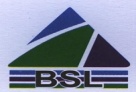 (Client Copy)      		        TREC- DSE- 020 and CSE-078                 		           Date:Name of the Security…………………………………Total Amount Received………………………………..In words…………………………………………………………………………………………………………No of Application…………Customer IDs:… …………………………………………………………………Received by:					Checked by:				Verified by:BDBL Securities Limited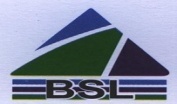 TREC- DSE -020 and CSE- 078Office Copy BDBL Securities LimitedTREC- DSE -020 and CSE- 078Office Copy BDBL Securities LimitedTREC- DSE -020 and CSE- 078Office Copy BDBL Securities LimitedTREC- DSE -020 and CSE- 078Office Copy BDBL Securities LimitedTREC- DSE -020 and CSE- 078Office Copy BDBL Securities LimitedTREC- DSE -020 and CSE- 078Office Copy BDBL Securities LimitedTREC- DSE -020 and CSE- 078Office Copy Name of Company:  Crystal Insurance Company Ltd.Name of Company:  Crystal Insurance Company Ltd.Name of Company:  Crystal Insurance Company Ltd. Date: 10/11/2020- 16/11/2020 Date: 10/11/2020- 16/11/2020 Date: 10/11/2020- 16/11/2020 Date: 10/11/2020- 16/11/2020Contact Person:Contact Person:Mob:Mob:Mob:Mob:SL NoCode NoNameShare Qty.Per share priceTotal TakaSignature 01500105000 02500105000 03500105000 04500105000 05500105000 06500105000 07500105000 08500105000 09500105000 10500105000 11500105000 12500105000 13500105000 14500105000 15500105000 16500105000 17500105000 18500105000 19500105000 20500105000 21500105000 22500105000 23500105000 24500105000 25500105000TotalTotalTotal